Chapter 8Multiple ChoiceIdentify the letter of the choice that best completes the statement or answers the question.____	1.	Which of the following is an advantage of a sole proprietorship?____	2.	What percentage of businesses are sole proprietorships?____	3.	If a general partnership fails, who is responsible for the debts?____	4.	A joining of two or more businesses that are involved in different stages of producing the same good or service is called which of the following?____	5.	What is the major difference between a corporation and other kinds of businesses?____	6.	What are royalties?____	7.	Which of the following is a disadvantage of a sole proprietorship?____	8.	What are the money and other valuables that belong to a corporation or partnership called?____	9.	What are organizations that are in the business of benefiting society and operate like a business called?____	10.	The family-owned Italian restaurant in your neighborhood is probably an example of a____	11.	In a publicly held corporation____	12.	Good Wireless and Better Wireless merge to form Best Wireless. The federal government watches this merger carefully for evidence of a____	13.	Your running shoes were designed in the United States but assembled in Asia by a company called RunnerPro. RunnerPro is a____	14.	Your family’s house needs a new roof. In order to find out which roofers are reliable and charge fair prices, your family should call your local____	15.	Your uncle owns a convenience store that has branches nationwide. His store is an example of a____	16.	Ellen started a catering business, but soon decided that catering was too stressful for her. She could close her business relatively easily and return to school because the business was a____	17.	Corporations are defined as “entities” because they____	18.	You own a successful bicycle repair business. You are considering incorporating in order to____	19.	You are part-owner of NewBrands corporation because you____	20.	Every day on your way to basketball practice you wave to Mr. Martin, who owns the neighborhood flower stand. Mr. Martin’s store is probably a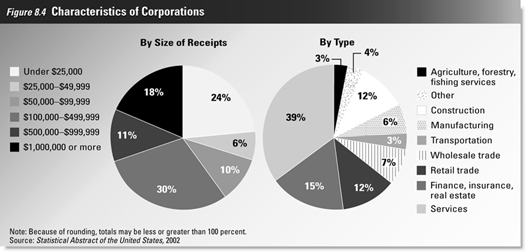 	21.	According to Figure 8.4, what percentage of all U.S. corporations are devoted to either retail or wholesale trade?	22.	According to Figure 8.4, what size corporation represents about 30 percent of all U.S. corporations?	23.	According to Figure 8.4, what percentage of U.S. corporations are construction companies?	24.	According to Figure 8.4, what size corporations are the most common in the United States?	25.	According to Figure 8.4, what percentage of U.S. corporations are in the transportation business?	26.	According to Figure 8.4, what percentage of U.S. corporations are in the finance, insurance, real estate, and services industries?Test 16th unit 3You and your group will design a Keynote presentation complete with examples and or images that portrays one of the following types of businesses.I. Sole ProprietorshipII.PartenershipIII. Corporations, IV. Mergers and MultinationalsV. FranchiseVI.Cooperative and Non ProfitsEach presentation will include general characteristics, types, advantages and disadvantages and statement based on your findings whether or not you would choose this form of business for your selves (Why or Why not)a.No one is responsible if it fails.b.It is the least-regulated form of business organization.c.It is an easy way to make a lot of money.d.It is easy to get financing to start one.a.25 percentc.60 percentb.40 percentd.75 percenta.anyone who works for the partnershipb.all of the partnersc.only the most senior general partnerd.no onea.vertical mergerc.cooperativeb.horizontal mergerd.conglomerationa.A corporation is much larger than other kinds of businesses.b.A corporation is not responsible for its debts if it fails.c.A corporation has a separate entity apart from that of the owners and workers.d.A corporation has officers who are responsible for the business.a.fees paid to law firms and accountantsb.a percentage of a franchise’s earnings paid to the parent companyc.fees paid to celebrities for using their namesd.a percentage of profits paid to the governmenta.lack of permanencec.legal constraintsb.high taxesd.difficult to start upa.liabilitiesc.ownershipb.assetsd.liensa.trade associationsc.producer cooperativesb.nonprofit organizationsd.limited partnershipsa.multinational corporation.c.consumer cooperative.b.franchise.d.general partnership.a.stockholders rarely trade their stocks.b.a large number of stockholders can buy and sell stock.c.stocks are not usually traded at stock exchanges.d.family members are excluded from holding stock.a.horizontal merger.c.monopoly.b.conglomerate.d.vertical merger.a.general partnership.c.multinational corporation.b.trade association.d.producer cooperative.a.business franchise.c.Better Business Bureau.b.service cooperative.d.labor union.a.business franchise.c.multinational.b.professional organization.d.consumer cooperative.a.producer cooperative.c.sole proprietorship.b.general partnership.d.closely held corporation.a.sell about 90 percent of the products sold in the United States.b.require a certificate of corporation.c.may merge in various ways.d.have a legal identity separate from those of their owners.a.avoid double taxation.b.raise money more easily.c.avoid government regulations.d.acquire greater control in managing the business.a.own the company’s stock.b.have created a corporate charter for the company.c.have purchased company bonds.d.attend the company’s annual meetings.a.limited partnership.c.small corporation.b.sole proprietorship.d.parent company.